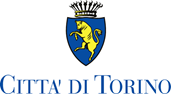 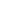 DIPARTIMENTO SERVIZI GENERALI, APPALTI ED ECONOMATODIVISIONE CONTRATTI, APPALTI ED ECONOMATO1 – DATI DELL’APPALTO  Approvato con determinazione dirigenziale      del _________________; Procedura di gara: ___________________ Impegno della spesa effettuato con determinazione del ___________________________  Ditta aggiudicataria: ______________________    P.IVA: ___________________________Legale rappresentante______________________________________Sede legale: ______________________________________Durata dell’appalto: ______________________________________2 – COMMITTENTE COMUNALE DELL’APPALTONOMINATIVO DIVISIONE: ______________________________________RESPONSABILE DEL PROCEDIMENTO: ______________________________________3 – DATORE DI LAVORO COMUNALENOMINATIVO DIVISIONE: S.G. Segretariato GeneraleDATORE DI LAVORO: ______________________________________INDIRIZZO: ______________________________________ RESPONSABILE DEL S.P.P.: Marco PaoloneMEDICO COMPETENTE: Dott. Mauro Zorzettig4 – DITTA AGGIUDICATARIA DELL’APPALTORAGIONE SOCIALE:   ______________________________________LEGALE RAPPRESENTANTE: ______________________________________SEDE LEGALE: ______________________________________SEDE OPERATIVA: ______________________________________CODICE FISCALE  _________________________P. IVA : ______________________________TEL.: ________________________         CELL.: ______________________FAX: ___________________________        E-MAIL: ______________________________________R.S.P.P.:  ______________________________________MEDICO COMPETENTE: ______________________________________DIRETTORE TECNICO: ______________________________________5 – FINALITA’ Il presente documento di valutazione è stato predisposto preventivamente alla fase di appalto, in ottemperanza a quanto disposto dall’art. 26 comma 3 del D.Lgs. 81/2008. Esso verrà compilato successivamente all’aggiudicazione, preliminarmente alla stipula del contratto e, comunque, prima del concreto inizio delle attività in appalto.In particolare, esso costituisce lo strumento del Datore di Lavoro comunale della sede nella quale verranno svolte le attività contrattuali dell’appalto finalizzato a promuovere la cooperazione ed il coordinamento per:l’individuazione e l’attuazione delle misure di protezione e prevenzione dai rischi sul lavoro incidenti sull’attività lavorativa oggetto dell’appalto;coordinare gli interventi di protezione e prevenzione dai rischi cui sono esposti i lavoratori;l’informazione reciproca in merito a tali misure;al fine di eliminare o, ove non possibile, ridurre al minimo i rischi dovuti alle interferenze nelle lavorazioni oggetto dell’appalto.Il documento contiene anche le informazioni sui rischi specifici esistenti presso ciascuna sede in cui verranno svolte le attività in appalto, a norma dell’art. 26 comma 1 lett. b) del D.Lgs. 81/2008.Preliminarmente alla stipula del contratto e, comunque, prima del concreto inizio delle attività in appalto, il Datore di Lavoro comunale (o suo Dirigente delegato) promuoverà la cooperazione ed il coordinamento di cui all’art. 26 comma 3 del D.Lgs. 81/2008, mediante la redazione, in contraddittorio con la Ditta aggiudicatrice dell’appalto, del “Verbale di sopralluogo preliminare congiunto e di coordinamento” presso ciascuna sede oggetto dell’appalto stesso, che verrà redatto a cura del Servizio di Prevenzione e Protezione municipale e sottoscritto dal Datore di Lavoro comunale (o suo dirigente delegato), dal Responsabile della sede e dal Datore di Lavoro della Ditta.Il “Verbale di sopralluogo preliminare congiunto e di coordinamento” costituisce parte integrante del presente D.U.V.R.I. , che verrà custodito, in copia originale, agli atti del Servizio di Prevenzione e Protezione.Copia del presente documento, compilato in ogni sua parte e debitamente sottoscritto, verrà consegnato alla Ditta appaltatrice e al Responsabile della sede (Preposto), che sovrintende e vigila sulla osservanza, da parte dei lavoratori comunali, delle prescrizioni e dei divieti eventualmente contenuti nel D.U.V.R.I., esercitando anche una azione attiva di controllo nei confronti della Ditta appaltatrice, al fine di informare tempestivamente il Datore di Lavoro comunale (o suo Dirigente delegato) su “ogni condizione di pericolo che si verifichi durante il lavoro”.6 – DESCRIZIONE DELLE ATTIVITA’ IN APPALTOServizio di gestione della buvette adiacente alla Sala delle Adunanze del Consiglio Comunale della Città di Torino, sita in Piazza Palazzo di Città n. 1, II piano, per la somministrazione di alimenti e bevande agli Amministratori comunali, al personale comunale durante le sedute del Consiglio Comunale.7 – DESCRIZIONE DELLE MISURE DI SICUREZZA ATTUATEAl fine di eliminare le interferenze fra lo svolgimento delle attività oggetto dell’appalto e le attività lavorative normalmente svolte all’interno di ciascuna sede comunale, sono state fornite, già nella fase di gara d’appalto le seguenti informazioni:i rischi specifici presenti presso ciascuna sede comunale oggetto dell’appalto, che andranno verificati e circostanziati durante il sopralluogo congiunto con la Ditta prima dell’inizio delle attività in appalto;i rischi da interferenza presenti nei luoghi di lavoro oggetto dell’appalto, con indicazione delle misure di prevenzione e di emergenza adottate in relazione all’attività svolta, sui rischi derivanti da possibili interferenze e sulle misure proposte in relazione alle interferenze;gli eventuali oneri della sicurezza per la eliminazione delle interferenze, non soggetti a ribasso di gara, determinati tenendo conto che gli oneri riferiti alle strutture ed agli impianti sono a carico della Città, in quanto proprietaria degli immobili; restano, pertanto, a carico dell’aggiudicatario, i costi relativi agli adempimenti esclusivamente connessi agli aspetti gestionali dell’attività di lavoro. 8 – VERIFICHE PRELIMINARI ALL’AFFIDAMENTO L’affidamento delle attività oggetto dell’appalto è subordinata alla verifica dell’idoneità tecnico -  professionale, attraverso la verifica della conformità e compatibilità dell’iscrizione alla Camera di Commercio con l’esecuzione dei servizi/forniture commissionati. Pertanto, anche al fine di verificare la regolarità degli aspetti contributivi e l’ottemperanza in materia di igiene e sicurezza sul lavoro, fanno parte integrante del presente documento:copia del D.U.R..C. della Ditta e degli eventuali sub appaltatori, in corso di validità;copia del Certificato di iscrizione alla Camera di Commercio;dichiarazione della Ditta circa l’ottemperanza alle misure di igiene e sicurezza sul lavoro.9 – COSTI DELLA SICUREZZA PER L’ELIMINAZIONE DELLE INTERFERENZEI costi relativi alle misure di sicurezza necessarie per la eliminazione e, ove non possibile, alla riduzione al minimo delle interferenze, sono stati valutati pari a € 0,00 (zero/00) e non sono soggetti al ribasso di gara.Qualora il suddetto importo sia pari a zero, si intende che la eliminazione o la riduzione dei rischi da interferenze è ottenuta con la sola applicazione delle misure organizzative ed operative individuate nel presente documento, comprese quelle di cui all’allegato “Verbale di sopralluogo preliminare congiunto e di coordinamento”.   10 – PRESCRIZIONI PER TUTTI I LUOGHI DI LAVORO DELLA DIVISIONEOsservare la normativa che disciplina il complesso delle procedure di scelta del contraente negli appalti e nelle forniture prevedendo di applicare sempre compiutamente i principi contenuti nel D. Lgs. n° 81/2008.All’interno della sede non si svolgono attività che comportino l’uso deliberato di agenti biologici. Le attività svolte non espongono in modo sistematico ed abituale il personale ai rischi connessi con la manipolazione degli agenti biologici compresi nell’elenco dell’allegato XLVI del D. Lgs. 81/08.In generale l’esposizione ad agenti biologici è comune a quella di qualsiasi luogo ad utilizzo collettivo. La possibile accidentale esposizione agli agenti biologici deriva:dallo stato di pulizia ed igiene dei locali e dalla condivisione degli stessi da parte del personale e del pubblico;dall’eventuale virus con scenario 2 (media probabilità di diffusione del contagio adottando le misure cautelative anticontagio)Il rischio risulta essere ACCETTABILE e comunque è strettamente dipendente dal livello di igiene e di pulizia mantenuto all’interno e all’esterno dei suddetti locali e dal livello di assembramento.Al momento sono in vigore norme che, da un lato, sanciscono la fine dello stato di emergenza da COVID-19 e, dall'altro, invitano ad atteggiamenti prudenziali, stante anche l'andamento dell'attuale numero dei contagi. Per quanto sopra, tenuto conto dei Report sul monitoraggio del Ministero della salute, si raccomanda di continuare a rispettare il distanziamento interpersonale, uso della mascherina, aerazione dei locali, igiene delle mani, riducendo le occasioni di contatto e ponendo particolare attenzione alle situazioni di assembramento.Nell’ambito dello svolgimento di attività in regime di appalto o subappalto, il personale occupato dalla Ditta appaltatrice o subappaltatrice deve essere munito di apposita tessera di riconoscimento corredata di fotografia, contenente le generalità del lavoratore e l’indicazione del datore di lavoro. I lavoratori sono tenuti ad esporre detta tessera di riconoscimento. Tale obbligo grava anche in capo ai lavoratori autonomi che esercitano direttamente la propria attività nel medesimo luogo di lavoro, i quali sono tenuti a provvedervi per proprio conto (in adempimento dell’Art. 21, comma 1 lettera c del D.Lgs. 81/2008).È vietato fumare.È vietato portare sul luogo di lavoro e utilizzare attrezzature e sostanze non espressamente autorizzate dal Rappresentante del Comune presso la sede ove si svolge il lavoro, le attrezzature comunque devono essere conformi alle norme in vigore e le sostanze devono essere accompagnate dalla relative schede di sicurezza aggiornate.È vietato accedere ai locali tecnici se non espressamente autorizzati.È necessario coordinare la propria attività con il Rappresentante del Comune presso la Sede ove si svolge il lavoro per:normale attività;comportamento in caso di emergenza e evacuazione in caso di percezione di un potenziale pericolo, avvertendo immediatamente gli addetti all’emergenza.Nell’ambiente di lavoro sono inoltre adottate le seguenti misure di prevenzione e protezione e di emergenza: i percorsi di esodo sono individuati e segnalati da idonea segnaletica di sicurezza, con cartelli installati in numero e posizione adeguata e da planimetrie esposte nei luoghi di lavoro con indicazione dei numeri di telefono di emergenza;gli estintori e gli idranti sono segnalati da idonea segnaletica di sicurezza con cartelli installati in numero e posizione adeguata;i nominativi degli addetti alla gestione dell’emergenza, e primo soccorso, sono a conoscenza del Direttore/Datore di Lavoro della Divisione Committente o suo delegato Rappresentante del Comune presso la sede di svolgimento del lavoro e comunque esposti in apposite bacheche;la cassetta primo soccorso con i medicamenti è presente e segnalata da apposita cartellonistica.11 – COORDINAMENTO DELLE FASI LAVORATIVESi riporta, nel seguito, un elenco non esaustivo delle principali misure da adottare per ridurre i rischi dovuti alle interferenze, intervenendo nei luoghi di lavoro dei siti oggetto dell’appalto.Si stabilisce che non potrà essere iniziata alcuna operazione d’attività in regime di appalto o subappalto, da parte della Ditta Appaltatrice/Lavoratore Autonomo, se non a seguito di avvenuta firma, da parte del Rappresentante del Comune presso la/e Sede/i di svolgimento del lavoro, designato ed incaricato dal Direttore/Datore di Lavoro Divisione Committente, per il coordinamento dei lavori affidati in appalto dell’apposito Verbale di sopralluogo preliminare congiunto e di coordinamento (ai sensi dell’art.  26 comma 3, lettera b D. Lgs. n° 81/2008), che sarà indicato dall’Amministrazione a conclusione della Gara, al fine della redazione del DUVRI.Si stabilisce inoltre che eventuali inosservanze delle procedure di sicurezza che possano dar luogo ad un pericolo grave ed immediato, daranno il diritto al Rappresentante del Comune designato ed incaricato dal Datore di Lavoro/Direttore Divisione Committente, di interrompere immediatamente i lavori.VIE DI FUGA E USCITE DI SICUREZZALe Ditte che intervengono negli edifici comunali devono preventivamente prendere visione della planimetria dei locali con la indicazione delle vie di fuga e della localizzazione dei presidi di emergenza comunicando al Datore di Lavoro interessato ed al Servizio Prevenzione e Protezione del Comune di Torino eventuali modifiche temporanee necessarie per lo svolgimento degli interventi. I corridoi e le vie di fuga in generale devono essere mantenuti costantemente in condizioni tali  a garantire una facile percorribilità delle persone in caso di emergenza; devono essere sgombri da materiale combustibile e infiammabile, da assembramenti di persone e da ostacoli di qualsiasi genere (carrelli trasporto attrezzature per la pulizia, macchine per la distribuzione di caffè, di bevande, ecc.), anche se temporanei.Ogni lavorazione o svolgimento di servizio deve prevedere: un pianificato smaltimento presso discariche autorizzate; procedure corrette per la rimozione di residui e rifiuti nei tempi tecnici strettamente necessari; la delimitazione e segnalazione delle aree per il deposito temporaneo; il contenimento degli impatti visivi e della produzione di cattivi odori.Il  Responsabile della Sede deve essere informati circa il recapito dei Responsabili della Ditta appaltatrice per il verificarsi di problematiche o situazioni di emergenza connesse con la presenza del cantiere stesso.PRESENZA DI OSTACOLIAttrezzature e materiali dovranno essere collocate in modo tale da non poter costituire ostacolo o inciampo.RISCHIO INCENDIO E’ necessario prendere visione delle vie di esodo, le uscite di sicurezza e i mezzi per l’estinzione degli incendi.Si ribadisce il divieto assoluto di fumare all’interno dei luoghi di lavoro comunali, in particolare in presenza di materiali infiammabili.ACCESSO DEGLI AUTOMEZZIGli automezzi della Ditta dovranno procedere a passo d’uomo ed effettuare movimenti nei cortili, nelle aree di sosta, delle sedi di lavoro a velocità tale da non risultare di pericolo per le persone presenti o gli altri automezzi.Sui piazzali esterni alle sedi lavorative dovranno essere adottate le seguenti precauzioni:osservare e rispettare la cartellonistica presente nelle zone adibite al transito;moderare la velocità e procedere a passo d’uomo;prestare attenzione alla manovra di altri veicoli;in condizioni di scarsa visibilità e manovrabilità, effettuare manovre esclusivamente con l’ausilio di personale a terra;non transitare o sostare nelle aree di manovra dei mezzi;nell’attraversamento pedonale di piazzali e vie interne prestare attenzione al sopraggiungere di veicoli;prestare attenzione a cancelli o portoni dotati di meccanismi di apertura e di chiusura meccanizzata;non manomettere (oscurare) i sistemi ottici di controllo dei meccanismi di apertura e di chiusura meccanizzata di portoni e cancelli;per interventi sui piazzali e sulla viabilità esterna, preventivamente autorizzati, segnalare con opportuna cartellonistica la presenza del cantiere.APPARECCHI ELETTRICI, COLLEGAMENTI ALLA RETE ELETTRICA, INTERVENTI SUGLI IMPIANTI ELETTRICI DELLE SEDI COMUNALILa Ditta deve: utilizzare componenti (conduttori, spine, prese, adattatori, etc.) e apparecchi elettrici rispondenti alla regola dell’arte (marchio CE della Comunità Europea, IMQ, o equivalente tipo di certificazione) ed in buono stato di conservazione; utilizzare l’impianto elettrico secondo quanto imposto dalla buona tecnica e dalla regola dell’arte; non fare uso di cavi giuntati e/o che presentino lesioni o abrasioni . E’ ammesso l’uso di prese per uso domestico e similari quando l’ambiente di lavoro e l’attività in essere non presentano rischi nei confronti di presenza di acqua, polveri ed urti; contrariamente devono utilizzarsi prese a spina del tipo industriale con adeguato grado di protezione, conformi alle norme vigenti (CEI, EN 60309) . La Ditta deve verificare, tramite il competente ufficio tecnico comunale, che la potenza dell’apparecchio utilizzatore sia compatibile con la sezione della conduttura che lo alimenta, anche in relazione ad altri apparecchi utilizzatori già collegati al quadro.Ogni intervento sull’impiantistica degli edifici comunali deve essere comunicato ai competenti uffici tecnici (se l’intervento non deriva direttamente dagli stessi) ed eseguito conformemente alle norme di buona tecnica (ed in quanto tale certificato).In linea di principio generale, comunque, si ritiene che non possano essere allacciati alla rete elettrica degli edifici comunali utilizzatori di potenze superiori a 1000 W, senza che tale operazione sia preventivamente ritenuta in linea con i principi di sicurezza impiantistica e di buona tecnica; in ogni caso ogni intervento sull’impiantistica degli edifici comunali deve essere comunicato ai competenti uffici ed eseguito conformemente alle norme di buona tecnica (ed in quanto tale certificato).Non saranno eseguiti interventi di riparazione se non da personale qualificato e non dovranno essere manomessi i sistemi di protezione attiva e passiva delle parti elettriche.I conduttori e le condutture mobili (prolunghe mobili) saranno sollevati da terra, se possibile, in punti soggetti ad usura, colpi, abrasioni, calpestio, ecc. oppure protetti in apposite canaline passacavi e schiene d’asino di protezione, atte anche ad evitare inciampo.ACQUISTI E FORNITURE DA INSTALLARE NELL’AMBITO DEI LUOGHI DI LAVORO DEL COMUNE DI TORINOL'acquisto di attrezzature e apparecchiature, deve essere fatto tenendo conto delle misure generali di tutela (art. 15 del D. Lgs. n° 81/2008), richiedendo esplicitamente al costruttore/fornitore, a seconda del genere di fornitura, la marcatura CE e la dichiarazione di conformità alle norme vigenti in materia di sicurezza e prevenzione e compatibilità elettromagnetica (con esplicito riferimento al D. Lgs. n° 81/2008), le schede di sicurezza e cautele nell'utilizzo. Tale documentazione deve essere mantenuta a disposizione del competente Servizio di Prevenzione e Protezione aziendale e degli organi di controllo.L'ubicazione e le caratteristiche di apparecchiature, materiali e sostanze deve essere compatibile con i locali ove questi saranno posizionati. IMPIANTI ANTINCENDIOFermo restando la verifica costante di tali mezzi di protezione, dal punto di vista della manutenzione ordinaria, non si potranno apportare modifiche se queste non saranno preventivamente autorizzate dagli Uffici competenti.SUPERFICI BAGNATE NEI LUOGHI DI LAVOROLa Ditta esecutrice deve segnalare, attraverso specifica segnaletica, le superfici di transito che dovessero risultare bagnate e quindi a rischio scivolamento sia per i civici lavoratori che per il pubblico utente dei Civici Uffici EMERGENZA ALLAGAMENTOIn caso di allagamento di locali, accertarsi che la presenza di alimentazione elettrica agli impianti non pregiudichi l'incolumità delle persone eventualmente presenti. fare intervenire, secondo le procedure presenti nella sede, la squadra di manutenzione idraulica ed informando gli interessati all'evento;SVILUPPO FUMINel caso che un’attività lavorativa preveda lo svilupparsi di fumi, si opererà con massima cautela garantendo una adeguata ventilazione dell’ambiente. EMERGENZAOgni Ditta operante deve attenersi alle presenti linee guida e predisporre la propria struttura per la gestione delle emergenze. È necessario che il Direttore/Datore di Lavoro Direzione Committente o il Delegato Rappresentante del Comune presso la sede assicurino:la predisposizione di mezzi estinguenti, la segnaletica di sicurezza (presidi, percorsi e uscite);le istruzioni per l’evacuazione;l’indicazione ed il recapito dei membri componenti la squadra di emergenza comunale (addetti all’emergenza);le modalità per la interruzione delle forniture elettriche, del gas, dell’acqua, ecc..Occorre, pertanto, che siano individuati:i Responsabili per la Gestione delle Emergenze; gli eventuali servizi igienici fruibili dai lavoratori della Ditta esterna;i luoghi da adibire a deposito di materiale e che comunque devono essere resi inaccessibili al personale.ACCORDO QUADRO PER LA CONCESSIONE DEL SERVIZIO DI GESTIONE DELLA BUVETTE PRESSO LA SALA DELLE ADUNANZE DEL CONSIGLIO COMUNALE. CIG ZF438FB4BD D.U.V.R.I.DOCUMENTO UNICO DI VALUTAZIONE DEL RISCHIO PER L’ELIMINAZIONE DELLE INTERFERENZE(art. 26 comma 3 del D.Lgs. 81/2008.) D.U.V.R.I.DOCUMENTO UNICO DI VALUTAZIONE DEL RISCHIO PER L’ELIMINAZIONE DELLE INTERFERENZE(art. 26 comma 3 del D.Lgs. 81/2008.) D.U.V.R.I.DOCUMENTO UNICO DI VALUTAZIONE DEL RISCHIO PER L’ELIMINAZIONE DELLE INTERFERENZE(art. 26 comma 3 del D.Lgs. 81/2008.) prot. n. _____ del _________________TIT.   ___  -  CL.   ___   - FASC.  ___Torino, li [data di sottoscrizione del contratto]prot. n. _____ del _________________TIT.   ___  -  CL.   ___   - FASC.  ___Torino, li [data di sottoscrizione del contratto]prot. n. _____ del _________________TIT.   ___  -  CL.   ___   - FASC.  ___Torino, li [data di sottoscrizione del contratto]Il Datore di Lavoro Comune di Torino______________________________________________IL DATORE DI LAVORO DELLA DITTA APPALTATRICE______________________________________________IL DATORE DI LAVORO DELLA DITTA APPALTATRICE______________________________________________TRATTASI DI IMPRESA ARTIGIANATRATTASI DI LAVORATORE AUTONOMO